FESTIVAL of STEAM           PARADE INFORMATIONThank you for considering to be involved in the 2015 Festival of Steam Parade. We truly appreciate the time and effort that groups put into preparing for the parade and we are grateful for your work. The Rotary Club of Picton is managing the Thirlmere Festival of Steam, including the parade and we look forward to participating with you on the day.Attached is a Parade Entry Form, please complete and return by 02 February 2015. Below is some information regarding your involvement in the 2015 Festival of Steam to be held Sunday, 1 March 2015.FESTIVAL ENTRY FOR VEHICLES IN THE PARADEEntry to the Thirlmere township will be restricted with no traffic coming across the Turner St / Oak St roundabout from 8.00am. Detour signs will be in place to guide traffic. If you are travelling from the Picton end of town, please turn at the Richardson Street entry and follow direction signs to the Festival. Volunteers will be located at key traffic control points and will provide guidance and advice. Please note that there is a strict limit of seven (7) vehicles per organisation.If you are bringing vehicles for the parade the assembly point will be in Westborne Avenue. The parade will follow the same route as previous years. South along Westbourne Avenue and West Parade then right into Mason Street, right into Goodlet Street then right into Oaks Road and finally back into Westbourne Avenue.If coming from the Tahmoor or Buxton areas, follow the detour signs and directions from Festival volunteers to arrive at the marshalling area. Note that the Static Vehicle Display area will once again be in West Parade adjacent to Trainworks.CHECKING IN (all groups)Parade Check-In will be available from 11.00am; all participants need to have checked-in by 11.45am. The Parade Check-In Booth will be located on the Grassed area between the Liquor shop and the Anglican Church in Westbourne Ave. At Check-In we will need to confirm the name and a contact phone number for the person coordinating your group; you will then receive 2 plasticised cards indicating your Parade Number, passes for vehicles needing to pass through road closure barricades and any final instructions for marshalling prior to commencement of the Parade.PARADE MARSHALLINGWould you please ensure that you are assembled and ready to go by 12.30pm. The parade will begin at 1.00pm and we must be back into Westbourne Avenue by 1.45pm. Marshalling points for the marching / walking participants will be on the grass area next to the Anglican Church and /or in the parking area at Penny Lane. Vehicles will be marshalled in parade order along Westbourne Avenue; vehicles transiting from the Static Display Area to the Parade are to ensure that they arrive in Westbourne Avenue by 12.30pmThis year we are planning to put most vehicles at the front, followed by walkers + vehicles, followed by walkers; we are expecting over 40 entries this year and this format should allow all entrants to complete the parade within the road closure timeframe.WHAT WILL HAPPEN NEXT?Once we have received your completed Parade Entry Form we will finalise the sequence of entries in the Parade and confirm your place in the Parade. Email communications would be the best form of communications if at all possible but please contact me directly if the matter is urgent.Once again we are truly appreciative of your involvement in this Festival and trust it will be an enjoyable experience for you and your group.Geoff CannonFestival of Steam Parade Coordinator0431 434417    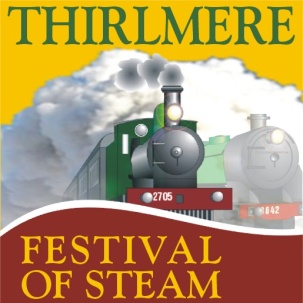 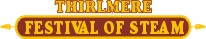 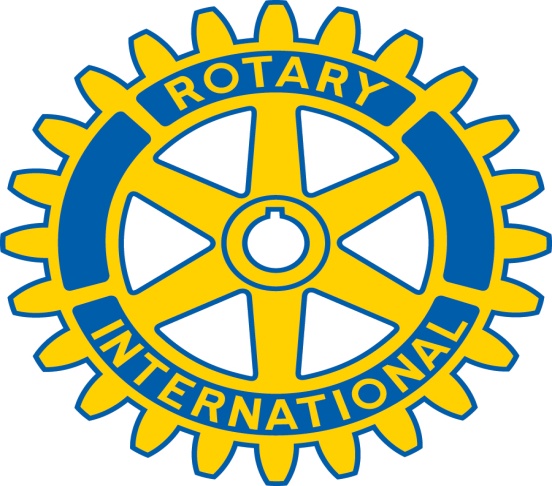 